   		PATVIRTINTAMarijampolės vaikų lopšelio – darželio „Šypsenėlė“ direktoriaus 2018 m. vasario 13 d. įsakymu Nr. V1 - 28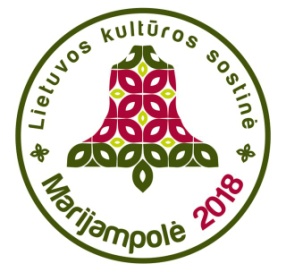 MARIJAMPOLĖS SAVIVALDYBĖS IKIMOKYKLINIO UGDYMO ĮSTAIGŲ IR PRADINIŲ MOKYKLŲ BENDRUOMENIŲ KŪRYBINIS  PROJEKTAS „POEZIJOS PAUKŠTĖ“ IR  ILGIAUSIOS VAIKŲ PIEŠINIŲ IR POEZIJOS KNYGOS „MANO GIMTIEJI NAMAI - MARIJAMPOLĖ“ KŪRIMASNUOSTATAI                                     ANOTACIJA	2018 m. Marijampolė paskelbta Lietuvos kultūros sostine. Marijampolė ir Sūduvos kraštas yra mūsų tautos lopšys, kuriame kilo įvairūs judėjimai, prisidėję prie Lietuvos valstybės atkūrimo. Mūsų visų tikslas – kuo vaizdžiau, kuo emocionaliau perteikti gimtosios kalbos žavesį, dainos skambumą, pajausti gimtinės grožį, skatinti Marijampolės regiono gyventojų kultūrinį aktyvumą, vaikų kūrybingumą, padėti pažinti besikeičiančią Marijampolę, Sūduvos kraštą bei jos žmones. 	Lietuviškas poetiškas žodis lydi vaiką nuo vaikystės. Tik nedaugelis mūsų krašto šiuolaikinių poetų rašo vaikams.	 Zita Gaižauskaitė – puiki vaikų poetė, su kuria daugelis Marijampolės ikimokyklinių įstaigų  ir pradinių mokyklų bendradarbiauja jau daugiau nei 20 metų. Ji rašo eilėraščius, kurie byloja apie meilę gamtai, žmogui, šeimai. Juose atsispindi gimtinės grožis, meilė artimui, liaudies išmintis, vaikystės nutikimai.  Kai kuriuos poetus, rašytojus prisiminti norisi jų kūrybinių sukakčių, jubiliejų proga, priminti jų darbus, kūrybą, nes šviesi jų mintis nesensta. Vienas iš tokių - poetas Anzelmas Matutis (Matulevičius) baigė Marijampolės mokytojų seminariją, daugiau kaip ketvirtį amžiaus dirbo mokytoju, gerai pažinojo vaikus, suprato jų pasaulėžiūrą.  Visą savo gyvenimą jis paskyrė eilėraščių apie Tėvynę, gimtinę kūrimui. Prisimindami savo krašto poetą A. Matutį, šio renginio metu paminėsime jo 95 –ąsias gimimo metines.                Kūrybinį projektą ir ilgiausią knygą „Mano gimtieji namai – Marijampolė“ skiriame Marijampolei kultūros sostinei, poeto A. Matučio 95-osioms gimimo metinėms paminėti, vaikų poetės Z.Gaižauskaitės kūrybai, tarptautinei kultūros dienai paminėti, prisijungdami prie Marijampolės kultūros centro organizuojamos akcijos „Vaikų taikos delnai“. I. SKYRIUS BENDROSIOS NUOSTATOS1. Ikimokyklinio ir pradinio ugdymo įstaigų kūrybinio – meninio projekto, kūrybinių darbų akcijos (toliau nuostatai) reglamentuoja projekto ir parodos-akcijos tikslus, renginio repertuarą, vietą ir laiką, kūrybinių darbų pateikimo ir organizavimo tvarką. 2. Renginiai skirti Marijampolei – kultūros sostinei, Lietuvos valstybės atkūrimo 100-mečiui, tarptautinei kultūros dienai paminėti, pilietiško požiūrio savo gimtajam miestui ir vaikų kūrybinei raiškai ugdyti.3. Renginių nuostatai skelbiami Marijampolės vaikų lopšelio – darželio „Šypsenėlė“ internetinėje svetainėje, adresu: www.ldsypsenele.lt ir Marijampolės kultūros centro internetinėje svetainėje, adresu: www.marijampoleskc.lt .II. SKYRIUSPROJEKTO IR PARODOS- AKCIJOS TIKSLAS IR UŽDAVINIAI4. Tikslas – puoselėti pilietiškumo jausmą, skatinant pasididžiavimą savo miestu, gimtine, stiprinant bendruomeniškumo jausmą, ugdant vaikų kūrybinius gebėjimus.5. Uždaviniai:5.1. Skatinti domėtis poezija, jos žodžių skambesiu.5.2. Lavinti vaikų muzikinį, estetinį skonį, kalbinę raišką.5.3 Ugdyti meilę tėvynei ir savo gimtajam miestui,  atskleidžiant vaikų kūrybinius sumanymus, vaiko talentą.III. SKYRIUSDALYVAVIMO, KŪRYBINIAME PROJEKTE  „POEZIJOS PAUKŠTĖ“, SĄLYGOS6. Renginyje „Poezijos Paukštė“ mažieji talentai pristato vaikų poetų: Anzelmo Matučio, Zitos Gaižauskaitės kūrybą. 7. Vieta ir laikas: Marijampolės kultūros centras, 2018 m. balandžio 13 d. 10.00 val.8. Repertuaras: renginio dalyviai atlieka vieną laisvai pasirinktą vaikų poetų: Anzelmo Matučio ar Zitos Gaižauskaitės kūrinį.9. Organizavimo tvarka: 9.1. dalyviai gali rinktis bet kokią pristatymo formą - eilėraštį, pagal eilėraštį sukurtą dainą (trukmė iki 5 min.), inscenizaciją, muzikinį žaidimą ir kt. (iki 10 min.). 9.2. renginio pabaigoje visi atlieka bendrą dainą „Gimtas, mieste“ pagal Z. Gaižauskaitės eiles (priedas Nr. 1 – daina ir fonograma);9.3. Marijampolės regiono ugdymo įstaigos, dalyvaujančios kūrybiniame projekte „Poezijos Paukštė“ užpildo anketą (priedas Nr. 2) ir atsiunčia į Marijampolės vaikų lopšelį – darželį „Šypsenėlė“ iki 2018 m. kovo 16 d. per dokumentų valdymo sistemą „KONTORA“.  Renginio dalyviams bus išsiųsta atskira programa.             9.4.   9.20– 9.50 val.         Dalyvių registracija                     10.00 – 11.30 val.    Dalyvių pasirodymas                     11.30 – 11.40           Bendra daina                     11.40 val.                 Apdovanojimai             10. Visi pedagogai, paruošę dalyvius, gaus Marijampolės savivaldybės administracijos švietimo skyriaus padėkos raštus. Dalyviai bus apdovanojami dovanėlėmis ir saldžiais prizais. 11. Atsakingas asmuo - Marijampolės vaikų lopšelio – darželio „Šypsenėlė“ direktorė Aldona Stagniūnienė, tel Nr. 8 699 8557912. Koordinatorius - direktoriaus pavaduotoja ugdymui Rasa Šalaševičienė,                       tel.: 8 652 07752.13. Meninės dalies atsakingas asmuo - meninio ugdymo pedagogė Dovilė Bičkauskaitė,    tel. 8 693 18486.IV. SKYRIUS DALYVAVIMO, ILGIAUSIOS VAIKŲ PIEŠINIŲIR POEZIJOS KNYGOS „MANO GIMTIEJI NAMAI - MARIJAMPOLĖ“ KŪRIME  SĄLYGOS14. Ilgiausios piešinių ir poezijos knygos „Mano gimtieji namai – Marijampolė“ kūrimas ir pristatymas.15. Pagrindinis parodos - akcijos „Mano gimtieji namai – Marijampolė“ akcentas – knyga – Pergamentinis ritinys, kurioje bus pristatoma vaikų kūryba: eilės, piešiniai apie  mūsų krašto, miesto įžymias vietas, objektus, parkus, gamtą ir kt.16. Organizavimo tvarka: 16.1. dalyviai pasirinktą temą apie gimtą kraštą perteikia popieriuje, naudodami įvairią piešimo techniką (akvarelę, guašą, spalvotus pieštukus, kreideles) arba kuria eiles ir jas užrašo.16.2. darbai (piešiniai ar eilėraščiai) pateikiami ant plono rašomo A3 formato lapo, toje pačioje darbo dešinėje pusėje, užrašant spausdintomis raidėmis darbo pavadinimą, autoriaus vardą, pavardę, ugdymo įstaigą (rašyti neklijuojant etiketės).16.3. Marijampolės savivaldybės ugdymo įstaigos, dalyvaujančios Ilgiausios piešinių ir poezijos knygos „Mano gimtieji namai – Marijampolė“ kūrime, užpildo anketą (priedas Nr. 3) ir atsiunčia: pirmo etapo dalyviai iki 2018 m. kovo 9 d., antro etapo dalyviai – iki 2018 m. balandžio 16 d., į Marijampolės vaikų lopšelį – darželį „Šypsenėlė“ per dokumentų valdymo sistemą „KONTORA“.16.4. Pirmas kūrybinių darbų priėmimo etapas vyks nuo 2018 m. kovo 12 d. iki 2018 m. kovo 30 d. Dalis ilgiausios knygos „Mano gimtieji namai – Marijampolė“ bus pristatoma renginio „Poezijos Paukštė“ metu“ (2018-04-13).16.5. Antras kūrybinių darbų priėmimo etapas vyks nuo 2018 m. balandžio 17 d. iki 2018 m. gegužės 10 d.  Visa vaikų kūrybinių darbų knyga Pergamentinis ritinys  bus pristatyta 2018 m. birželio 1 d., „Tarptautinę vaikų gynimo dieną“, 10.30 val. Marijampolės poezijos parke. Šioje akcijoje kviečiame dalyvauti Marijampolės savivaldybės švietimo įstaigų bendruomenės atstovus (mažiausiai po 10 atstovų)17. Dalyviai bus apdovanojami Marijampolės savivaldybės administracijos Švietimo skyriaus ir įstaigos direktoriaus padėkos raštais.V. SKYRIUSKŪRYBINIO PROJEKTO IR AKCIJOS - PARODOS ORGANIZATORIAI IR DALYVIAI              18. Kūrybinį projektą ir parodą – akciją inicijuoja Marijampolės vaikų lopšelio-darželio „Šypsenėlė“ direktorė Aldona Stagniūnienė ir direktoriaus pavaduotoja ugdymui Rasa Šalaševičienė.              19. Renginius organizuoja Marijampolės vaikų lopšelis – darželis „Šypsenėlė“.              20. Renginių dalyviai – Marijampolės savivaldybės  ikimokyklinio ugdymo įstaigų ugdytiniai ir pradinių mokyklų  mokiniai,  pedagogai ir tėvai.VI. SKYRIUS PARTNERIAI              21. Marijampolės kultūros centras. Atsakingas asmuo Lina Bankauskaitė-Šleinotienė.  Tel.Nr. 8 655 43858VII. SKYRIUSBAIGIAMOSIOS NUOSTATOS              22. Darbai negrąžinami.              23. Renginių organizatorius pasilieka teisę viešinti informaciją įstaigoje, internetiniame puslapyje ir spaudoje.----------------------------------------------------------------------------------Priedas Nr. 2  MARIJAMPOLĖS REGIONO ŠVIETIMO ĮSTAIGŲ BENDRUOMENIŲ KŪRYBINIS  PROJEKTAS „POEZIJOS PAUKŠTĖ“ DALYVIO ANKETA(Įstaigos pavadinimas) Dalyvio (ių) vardas, pavardė......................................................................................................................................................................................................................................................................................................Atliekamo kūrinio (eilėraščio, dainos, inscenizacijos, muzikinio žaidimo ir kt.) pavadinimas.................................................................................................................................................................................................Pasirodymo trukmė...........................................................................................................................................Pasirodymui reikalingos priemonės (mikrofonai, audio aparatūra ir kt.)..........................................................Dalyvį(us) parengusio(ių) pedagogo(ų) vardas, pavardė, kvalifikacinė kategorija.........................................................................................................................................................................................................................Atsakingas asmuo(pareigos, vardas, pavardė, parašas)                           			Priedas Nr. 3ILGIAUSIOS VAIKŲ PIEŠINIŲ IR POEZIJOS KNYGOS „MANO GIMTIEJI NAMAI - MARIJAMPOLĖ“ KŪRIMASNUOSTATAIDALYVIO ANKETA(Įstaigos pavadinimas)Atsakingas asmuo(pareigos, vardas, pavardė, parašas)Eil.Nr.Dalyvio vardas, pavardėAmžiusMokytojo vardas, pavardė, kvalifikacinė kategorija